แผนผังขั้นตอนและระยะเวลาการปฏิบัติราชการองค์การบริหารส่วนตำบลบางเตย  อำเภอสามพราน  จังหวัดนครปฐมขั้นตอนการเก็บภาษีบำรุงท้องที่  ระยะเวลาการให้บริการ 4 นาที/รายขั้นตอนการเก็บภาษีโรงเรือนและที่ดินระยะเวลาการให้บริการ 4 นาที/รายขั้นตอนการเก็บภาษีป้าย      ระยะเวลาการให้บริการ 4 นาที/รายแผนผังขั้นตอนและระยะเวลาการปฏิบัติราชการองค์การบริหารส่วนตำบลบางเตย  อำเภอสามพราน  จังหวัดนครปฐมขั้นตอนการขออนุมัติก่อสร้างอาคาร ดัดแปลง รื้อถอนหรือเคลื่อนย้ายอาคารระยะเวลาการให้บริการก่อสร้าง 5 วัน/ รื้อถอน 14 วัน/ ดัดแปลง 24 วัน/รายขั้นตอนการสนับสนุนน้ำอุปโภคบริโภคระยะเวลาการให้บริการ 3 ชั่วโมง/รายแผนผังขั้นตอนและระยะเวลาการปฏิบัติราชการองค์การบริหารส่วนตำบลบางเตย  อำเภอสามพราน  จังหวัดนครปฐมขั้นตอนการช่วยเหลือสาธารณภัยระยะเวลาการให้บริการในทันทีขั้นตอนการรับแจ้งเรื่องราวร้องทุกข์ระยะเวลาการดำเนินการแจ้งตอบรับภายใน 7 วันแผนผังขั้นตอนและระยะเวลาการปฏิบัติราชการองค์การบริหารส่วนตำบลบางเตย  อำเภอสามพราน  จังหวัดนครปฐมขั้นตอนการขออนุญาตประกอบกิจการที่เป็นอันตรายต่อสุขภาพ (130 ประเภท)ระยะเวลาการให้บริการ 6 วัน/รายขั้นตอนการขอจัดตั้งตลาด     ระยะเวลาการให้บริการ 6 วัน/รายแผนผังขั้นตอนและระยะเวลาการปฏิบัติราชการองค์การบริหารส่วนตำบลบางเตย  อำเภอสามพราน  จังหวัดนครปฐมขั้นตอนการขออนุญาตจัดตั้งสถานที่จำหน่ายสินค้าระยะเวลาการให้บริการ 6 วัน/รายขั้นตอนการขออนุญาตจำหน่ายสินค้าในที่สาธารณะระยะเวลาการให้บริการ 6 วัน/รายแผนผังขั้นตอนและระยะเวลาการปฏิบัติราชการองค์การบริหารส่วนตำบลบางเตย  อำเภอสามพราน  จังหวัดนครปฐมขั้นตอนการขอข้อมูลข่าวสารราชการระยะเวลาการให้บริการ 15 นาที/รายแผนผังขั้นตอนการและระยะเวลาการปฏิบัติราชการขององค์การบริหารส่วนตำบลบางเตย  อำเภอสามพราน  จังหวัดนครปฐม ขั้นตอนและระยะเวลาการขออนุญาตจดทะเบียนพาณิชย์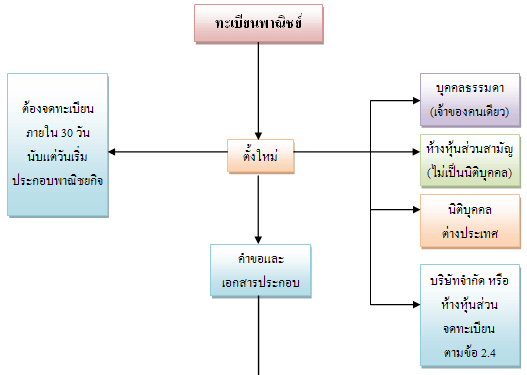 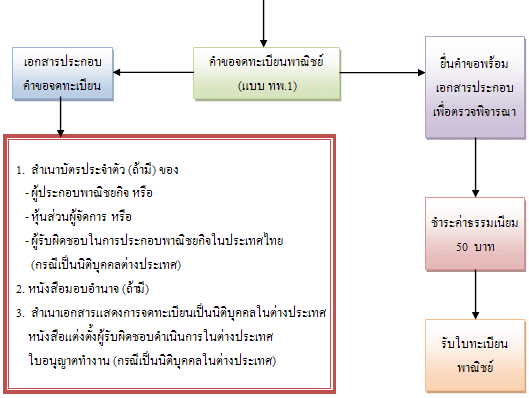 เดิม  40 นาที   ปรับใหม่ เป็น   14  นาทีจุดคัดกรองผู้ให้บริการอบต.บางเตย